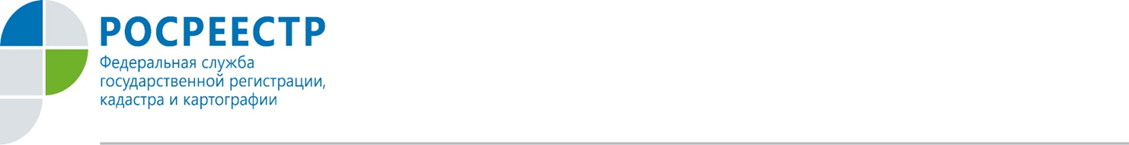 В 2018 году орловцы подали 9 212 заявлений в порядке единой процедуры кадастрового учета и регистрации прав. Возможность использовать единую процедуру осуществления учетно-регистрационных действий появилась у орловцев с вступлением в силу с 1 января 2017 Федерального закона от 13.07.2015 № 218-ФЗ «О государственной регистрации недвижимости».Единая процедура сводит получение госуслуг Росреестра к формату «одного окна» и предполагает подачу в МФЦ только одного заявления одновременно на государственный кадастровый учет и государственную регистрацию прав, которые в таком случае проводятся единовременно в течение 10-ти рабочих дней. В результате заявитель получает выписку из Единого государственного реестра недвижимости.Подать заявление для получения данной услуги можно в ближайшем офисе МФЦ. График работы, адреса офисов МФЦ можно уточнить по телефону контактного центра Росреестра: 8-800-100-34-34.Пресс-служба Росрестра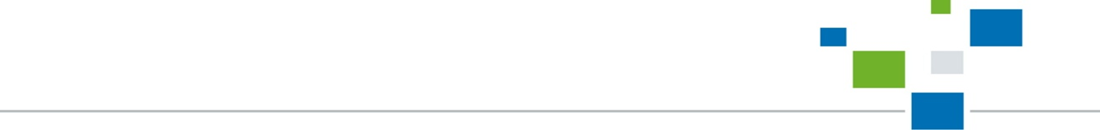 по Орловской области